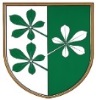 OBČINA KIDRIČEVOOdbor za gospodarstvoKopališka ul. 142325 KidričevoŠtev. 011-4/2019Z  A  P  I  S  N  I  K4. redne seje odbora za gospodarstvo, ki je bila, dne 7.10.2019 ob 19. uri v sejni sobi Občine Kidričevo. Prisotni: člani odbora; Anja Rajher, Valerija Medved, Zdenka Holc, Boris Kmetec in Stanislav Lampič, občinska uprava; Zdenka FrankSejo je vodila predsednica odbora za gospodarstvo gospa Anja Rajher. Dnevni red:1. Pregled in potrditev zapisnika 3. redne seje odbora2. Pregled in vrednotenje prispelih prijav na javni razpis za sofinanciranje gospodarstva v letu 20193. Odpiranje prispelih prijav na javni razpis za sofinanciranje prireditev na področju turizma4. Razno Dnevni red je bil soglasno sprejet Ad. 1Na zapisnik 3. redne seje odbora za gospodarstvo ni bilo pripomb. SKLEP: Odbor za gospodarstvo potrjuje zapisnik 3. redne seje odboraSklep je bil soglasno sprejetAd. 2Odbor za gospodarstvo se je v uvodu seznanil, da so vsi, ki niso imeli popolnih vlog le te dopolnili. Odbor za gospodarstvo je nato pričel z pregledom prispelih vlog in ugotavljanje upravičenosti do prejema državne pomoči. Po pregledu vlog odbor ugotavlja, da je na postavki 0413 ostalo 8.500 eur sredstev in postavki 0415 2.000 eur, zato predlaga županu, da se ta sredstva prerazporedijo na proračunsko postavko 0419 za naložbe v podjetništvo in obrt. SKLEP: Odbor za gospodarstvo predlaga županu, da se znotraj  proračunskih sredstev za področje gospodarstva sredstva prerazporedijo tako, da se 1. proračunska postavka 0413  »samozaposlitev« zniža za 8.500,00 eur, ter proračunska postavka 0415 »sredstva za prvič zaposlene delavce« v višini 2.000,00 eur, 2. poveča pa se proračunska postavka 0419 »naložbe v podjetništvo in obrt« v višini 10.500,00 eur.Sklep je bil soglasno sprejet. Prosilec Trčko Bojan, s.p., storitve s kmetijsko mehanizacijo, Stražgonjca 8, 2331 Pragersko, je v  roku določenem v javnem razpisu za dodelitev pomoči za pospeševanje razvoja malega gospodarstva v Občini Kidričevo za leto 2019, podal popolno vlogo za dodelitev nepovratnih sredstev,  ukrep  sofinanciranje materialnih in nematerialnih investicij.Prosilec je podal vlogo za dodelitev državne pomoči za nakup materialnih investicij, in sicer:- pregibni adapter za žetev žitaric, Grani system GS 480 EVO z opremo.V 13. členu pravilnika je določeno, da mora prejemnik sredstev zagotoviti vsaj 50 % lastnih sredstev za kritje stroškov posamezne investicije. V točki III. Javnega razpisa za dodeljevanje pomoči za pospeševanje razvoja malega gospodarstva v Občini Kidričevo za leto 2019 je določeno, da posamezni upravičenec ne more prejeti več kot za sofinanciranje materialnih in nematerialnih investicij, do 50 % vrednosti materialnih in nematerialnih investicij oziroma do 6.000 evrov. Glede na to, da je bilo na razpis prijavljenih več prosilcev za sofinanciranje materialnih in nematerialnih investicij, kot je bilo razpisanih sredstev,  je odbor sprejel sklep, da se prosilcu dodelijo sredstva za nakup materialna ali nematerialna investicija v višini 59,90 % sredstev, ki bi jih upravičenec lahko prejel, če bi bilo dovolj sredstev.SKLEP: Odbor za gospodarstvo sprejme, da se prosilcu Trčku Bojanu, s.p., storitve s kmetijsko mehanizacijo, Stražgonjca 8, 2331 Pragersko,  za ukrep sofinanciranje stroškov materialnih in nematerialnih investicij, dodelijo nepovratna sredstva, kot državna pomoč v višini 3.594,27 EUR. Sklep je bil soglasno sprejet. Prosilec TOP – TON, Anton Topolovec, s.p., Njiverce, Ob gozdu 15, 2325 Kidričevo, je v  roku določenem v javnem razpisu za dodelitev pomoči za pospeševanje razvoja malega gospodarstva v Občini Kidričevo za leto 2019, podal popolno vlogo za dodelitev nepovratnih sredstev,  ukrep  sofinanciranje materialnih in nematerialnih investicij.Prosilec je podal vlogo za dodelitev državne pomoči za nakup materialnih investicij, in sicer:Apple Macbook Pro 13 Retina, rabljeno, SN: CO2ML7YOFHO1Digitalni Mixer BEH x 18Soni Alpha a7R III Mirrorless Digital Camera Body OnlyKontejner, prirejen za prevoz čebel na pašoGlede na določbe 13. člena pravilnika je prosilec upravičen do nepovratnih sredstev za posamezno materialno investicijo, in sicer:Apple Macbook Pro 13 Retina, rabljeno, SN: CO2ML7YOFHO1 v višini 151,64 eurDigitalni Mixer BEH x 18, v višini 299,50 eurSoni Alpha a7R III Mirrorless Digital Camera Body Only, v višini 1.095,00 eur.V točki III. Javnega razpisa za dodeljevanje pomoči za pospeševanje razvoja malega gospodarstva v Občini Kidričevo za leto 2019 je določeno, da posamezni upravičenec ne more prejeti več kot za sofinanciranje materialnih in nematerialnih investicij, do 50 % vrednosti materialnih in nematerialnih investicij oziroma do 6.000 evrov. Glede na to, da je bilo na razpis prijavljenih več prosilcev za sofinanciranje materialnih in nematerialnih investicij, kot je bilo razpisanih sredstev,  je odbor sprejel sklep, da se prosilcu dodelijo sredstva za nakup materialna ali nematerialna investicija v višini 59,90 % sredstev, ki bi jih upravičenec lahko prejel, če bi bilo dovolj sredstev.Glede na navedeno, je prosilec upravičen do nepovratnih sredstev za posamezno materialni investicijo v višini: 90,85 eur za Apple Macbook Pro 13 Retina, rabljeno, SN: CO2ML7YOFHO1, 179,41 eur za Digitalni Mixer BEH x 18, 655,95 eur  za Soni Alpha a7R III Mirrorless Digital Camera Body Only.Prosilec je podal vlogo tudi za nakup kontejnerja za prevoz čebel na pašo. V 13. členom Pravilnika o dodeljevanju pomoči za pospeševanje razvoja malega gospodarstva v Občini Kidričevo, in v Javnem razpisu za dodeljevanje pomoči za pospeševanje razvoja malega gospodarstva v občini Kidričevo za leto 2019,  je določeno, da so do denarne pomoči upravičena podjetja, ki investirajo v razvoj in razširitev dejavnosti. Nakup kontejnerja za prevoz čebel, glede na glavno dejavnost prosilca ne predstavlja vlaganje v razvoj in razširitev glavne dejavnosti prosilca.  SKLEP: Odbor za gospodarstvo sprejme, da se prosilcu TOP – TON Anton Topolovec, s.p., Njiverce, Ob gozdu 15, 2325 Kidričevo, se za ukrep sofinanciranje stroškov materialnih in nematerialnih investicij, se  dodelijo nepovratna sredstva, kot državna pomoč v višini 926,21 EUR. Vloga za subvencioniranje kontejnerja, prirejenega za prevoz čebel na pašo, se  z a v r n e.Sklep je bil soglasno sprejet. Prosilec Polikristal Silicij, d.o.o., Njiverce, Vegova ul. 30, 2325 Kidričevo, je v  roku določenem v javnem razpisu za dodelitev pomoči za pospeševanje razvoja malega gospodarstva v Občini Kidričevo za leto 2019, podal popolno vlogo za dodelitev nepovratnih sredstev,  ukrep  sofinanciranje materialnih in nematerialnih investicij.Prosilec je podal vlogo za dodelitev državne pomoči za nakup materialnih investicij, in sicer:- uporabnost zeolita v vrtnarstvu in poljedelstvu. V 13. členu pravilnika je določeno, da mora prejemnik sredstev zagotoviti vsaj 50 % lastnih sredstev za kritje stroškov posamezne investicije. V točki III. Javnega razpisa za dodeljevanje pomoči za pospeševanje razvoja malega gospodarstva v Občini Kidričevo za leto 2019 je določeno, da posamezni upravičenec ne more prejeti več kot za sofinanciranje materialnih in nematerialnih investicij, do 50 % vrednosti materialnih in nematerialnih investicij oziroma do 6.000 evrov. Glede na to, da je bilo na razpis prijavljenih več prosilcev za sofinanciranje materialnih in nematerialnih investicij, kot je bilo razpisanih sredstev,  je odbor sprejel sklep, da se prosilcu dodelijo sredstva za nakup materialna ali nematerialna investicija v višini 59,90 % sredstev, ki bi jih upravičenec lahko prejel, če bi bilo dovolj sredstev.SKLEP: Odbor za gospodarstvo sprejme, da se prosilcu Polikristal Silicij, d.o.o., Njiverce, Vegova ul. 30, 2325 Kidričevo,  se za ukrep sofinanciranje stroškov materialnih in nematerialnih investicij, dodelijo nepovratna sredstva, kot državna pomoč v višini 277,66 EUR.Sklep je bil soglasno sprejet.Prosilec Glasbeni studio TOMITON, Tomi Valenko s.p. Kidričevo, Ul. Borisa Kraigherja 2, 2325 Kidričevo, je v  roku določenem v javnem razpisu za dodelitev pomoči za pospeševanje razvoja malega gospodarstva v Občini Kidričevo za leto 2019, podal popolno vlogo za dodelitev nepovratnih sredstev,  ukrep  sofinanciranje materialnih in nematerialnih investicij.Prosilec je podal vlogo za dodelitev državne pomoči za nakup materialnih investicij, in sicer:- Focurstite scrlett 616 MKII- Gravity SS 5212B Set 2 kovinskih zvočniških stojal - Nord piano 4 HA88 / 88-note stage piano- A&H ZED 60-10FX Mixer- B&C 10CL51-8 Vgradni zvočnikGlede na določbe 13. člena pravilnika je prosilec upravičen do nepovratnih sredstev za posamezno materialno investicijo, in sicer:- Focurstite scrlett 616 MKII, v višini 73,77 eur		- Gravity SS 5212B Set 2 kovinskih zvočniških stojal, v višini 38,99 eur - Nord piano 4 HA88 / 88-note stage piano, v višini 942,22 eur- A&H ZED 60-10FX Mixer, v višini 127,05 eur- B&C 10CL51-8 Vgradni zvočnik, v višini 32,79 eurV točki III. Javnega razpisa za dodeljevanje pomoči za pospeševanje razvoja malega gospodarstva v Občini Kidričevo za leto 2019 je določeno, da posamezni upravičenec ne more prejeti več kot za sofinanciranje materialnih in nematerialnih investicij, do 50 % vrednosti materialnih in nematerialnih investicij oziroma do 6.000 evrov. Glede na to, da je bilo na razpis prijavljenih več prosilcev za sofinanciranje materialnih in nematerialnih investicij, kot je bilo razpisanih sredstev,  je odbor sprejel sklep, da se prosilcu dodelijo sredstva za nakup materialna ali nematerialna investicija v višini 59,90 % sredstev, ki bi jih upravičenec lahko prejel, če bi bilo dovolj sredstev.Glede na navedeno, je prosilec tako upravičen do nepovratnih sredstev za posamezno materialni investicijo v višini: 44,20 eur za Focurstite scrlett 616 MKII,		23,37 eur za Gravity SS 5212B Set 2 kovinskih zvočniških stojal, 564,40 eur za Nord piano 4 HA88 / 88-note stage piano, 76,11 eur zaA&H ZED 60-10FX Mixer, 19,65 eur B&C 10CL51-8 Vgradni zvočnik.SKLEP: Odbor za gospodarstvo sprejme, da se prosilcu Glasbeni studio TOMITON, Tomi Valenko, s.p., Kidričevo, Ul. Borisa Kraigherja 2, 2325 Kidričevo,  se za ukrep sofinanciranje stroškov materialnih in nematerialnih investicij, dodelijo nepovratna sredstva, kot državna pomoč v višini 727,73 EUR. Sklep je bil soglasno sprejet. Prosilec Aubelj, d.o.o., Njiverce, Cesta v Njiverce 35, 2325 Kidričevo, je v  roku določenem v javnem razpisu za dodelitev pomoči za pospeševanje razvoja malega gospodarstva v Občini Kidričevo za leto 2019, podal popolno vlogo za dodelitev nepovratnih sredstev,  ukrep  sofinanciranje materialnih in nematerialnih investicij.Prosilec je podal vlogo za dodelitev državne pomoči za nakup materialnih investicij, in sicer:- računalnik medion- računalnik lenovo MX110Glede na določbe 13. člena pravilnika je prosilec upravičen do nepovratnih sredstev za posamezno materialno investicijo, in sicer:- računalnik medion, v višini 266,39 eur,- računalnik lenovo MX110, v višini 245,49 eur.V točki III. Javnega razpisa za dodeljevanje pomoči za pospeševanje razvoja malega gospodarstva v Občini Kidričevo za leto 2019 je določeno, da posamezni upravičenec ne more prejeti več kot za sofinanciranje materialnih in nematerialnih investicij, do 50 % vrednosti materialnih in nematerialnih investicij oziroma do 6.000 evrov. Glede na to, da je bilo na razpis prijavljenih več prosilcev za sofinanciranje materialnih in nematerialnih investicij, kot je bilo razpisanih sredstev,  je odbor sprejel sklep, da se prosilcu dodelijo sredstva za nakup materialna ali nematerialna investicija v višini 59,90 % sredstev, ki bi jih upravičenec lahko prejel, če bi bilo dovolj sredstev.Glede na navedeno, je prosilec tako dejansko upravičen do nepovratnih sredstev za posamezno materialni investicijo v višini: 159,58 eur zaračunalnik medion,147,06 eur za računalnik lenovo MX110.SKLEP: Odbor za gospodarstvo sprejme, da se prosilcu Aubelj d.o.o., Njiverce, Cesta v Njiverce 35, 2325 Kidričevo, se za ukrep sofinanciranje stroškov materialnih in nematerialnih investicij, se  dodelijo nepovratna sredstva, kot državna pomoč v višini 306,64 EUR.Sklep je bil soglasno sprejet.Prosilec MONTAPAL, vzdrževanje objektov d.o.o., Apače 101, 2324 Lovrenc na Dr. polju, je v  roku določenem v javnem razpisu za dodelitev pomoči za pospeševanje razvoja malega gospodarstva v Občini Kidričevo za leto 2019, podal popolno vlogo za dodelitev nepovratnih sredstev,  ukrep  sofinanciranje materialnih in nematerialnih investicij.Prosilec je podal vlogo za dodelitev državne pomoči za nakup materialnih investicij, in sicer:- transporter 2.0 TDIV 13. členu pravilnika je določeno, da mora prejemnik sredstev zagotoviti vsaj 50 % lastnih sredstev za kritje stroškov posamezne investicije. V točki III. Javnega razpisa za dodeljevanje pomoči za pospeševanje razvoja malega gospodarstva v Občini Kidričevo za leto 2019 je določeno, da posamezni upravičenec ne more prejeti več kot za sofinanciranje materialnih in nematerialnih investicij, do 50 % vrednosti materialnih in nematerialnih investicij oziroma do 6.000 evrov. Glede na to, da je bilo na razpis prijavljenih več prosilcev za sofinanciranje materialnih in nematerialnih investicij, kot je bilo razpisanih sredstev,  je odbor sprejel sklep, da se prosilcu dodelijo sredstva za nakup materialna ali nematerialna investicija v višini 59,90 % sredstev, ki bi jih upravičenec lahko prejel, če bi bilo dovolj sredstev.SKLEP: Odbor za gospodarstvo sprejme, da se prosilcu MONTAPAL, vzdrževanje objektov d.o.o., Apače 101, 2324 Lovrenc na Dr. polju, se za ukrep sofinanciranje stroškov materialnih in nematerialnih investicij, dodelijo nepovratna sredstva, kot državna pomoč v višini 2.700,61 EUR. Sklep je bil soglasno sprejet. Prosilec Smartbit, d.o.o., Lovrenc na Dr. polju 21/b, 2324 Lovrenc na Dr. polju, je v  roku določenem v javnem razpisu za dodelitev pomoči za pospeševanje razvoja malega gospodarstva v Občini Kidričevo za leto 2019, podal popolno vlogo za dodelitev nepovratnih sredstev,  ukrep  sofinanciranje materialnih in nematerialnih investicij.Prosilec je podal vlogo za dodelitev državne pomoči za nakup nematerialnih investicij, in sicer:W-PROJECT MES.V 13. členu pravilnika je določeno, da mora prejemnik sredstev zagotoviti vsaj 50 % lastnih sredstev za kritje stroškov posamezne investicije. V točki III. Javnega razpisa za dodeljevanje pomoči za pospeševanje razvoja malega gospodarstva v Občini Kidričevo za leto 2019 je določeno, da posamezni upravičenec ne more prejeti več kot za sofinanciranje materialnih in nematerialnih investicij, do 50 % vrednosti materialnih in nematerialnih investicij oziroma do 6.000 evrov. Glede na to, da je bilo na razpis prijavljenih več prosilcev za sofinanciranje materialnih in nematerialnih investicij, kot je bilo razpisanih sredstev,  je odbor sprejel sklep, da se prosilcu dodelijo sredstva za nakup materialna ali nematerialna investicija v višini 59,90 % sredstev, ki bi jih upravičenec lahko prejel, če bi bilo dovolj sredstev.SKLEP: Odbor za gospodarstvo sprejme, da se Prosilcu Smartbit, d.o.o., Lovrenc na Dr. polju 21/b, 2324 Lovrenc na Dr. polju,  se za ukrep sofinanciranje stroškov materialnih in nematerialnih investicij, dodelijo nepovratna sredstva, kot državna pomoč v višini 3.594,27 EUR. Sklep je bil soglasno sprejet.Prosilec Monterstvo Zinka Sagadin s.p., Dragonja vas 5, 2326 Cirkovce, je v  roku določenem v javnem razpisu za dodelitev pomoči za pospeševanje razvoja malega gospodarstva v Občini Kidričevo za leto 2019, podal popolno vlogo za dodelitev nepovratnih sredstev,  ukrep  sofinanciranje materialnih in nematerialnih investicij.Prosilec je podal vlogo za dodelitev državne pomoči za nakup materialnih investicij, in sicer:- tovorno vozilo Citroen Berlingo,- vbodna žaga- vrtalno kladivo- udarno kladivoGlede na določbe 13. člena pravilnika je prosilec upravičen do nepovratnih sredstev za posamezno materialno investicijo, in sicer:- tovorno vozilo Citroen Berlingo, v višini 864,72 eur,- vbodna žaga, v višini 52,46 eur,- vrtalno kladivo, v višini 93,42 eur,- udarno kladivo, v višini 65,80 eur.V točki III. Javnega razpisa za dodeljevanje pomoči za pospeševanje razvoja malega gospodarstva v Občini Kidričevo za leto 2019 je določeno, da posamezni upravičenec ne more prejeti več kot za sofinanciranje materialnih in nematerialnih investicij, do 50 % vrednosti materialnih in nematerialnih investicij oziroma do 6.000 evrov. Glede na to, da je bilo na razpis prijavljenih več prosilcev za sofinanciranje materialnih in nematerialnih investicij, kot je bilo razpisanih sredstev,  je odbor sprejel sklep, da se prosilcu dodelijo sredstva za nakup materialna ali nematerialna investicija v višini 59,90 % sredstev, ki bi jih upravičenec lahko prejel, če bi bilo dovolj sredstev.Glede na navedeno, je prosilec tako dejansko upravičen do nepovratnih sredstev za posamezno materialni investicijo v višini: 517,97 eur za tovorno vozilo Citroen Berlingo, 31,43 eur za vbodna žaga, 55,96 eur za vrtalno kladivo, 39,45 eur za  udarno kladivo.SKLEP: Odbor za gospodarstvo sprejme, da se prosilcu Monterstvu Zinka Sagadin s.p., Dragonja vas 5, 2326 Cirkovce,  se za ukrep sofinanciranje stroškov materialnih in nematerialnih investicij, se  dodelijo nepovratna sredstva, kot državna pomoč v višini 644,81 EUR. Sklep je bil soglasno sprejet. Prosilec Prevoz oseb Anita Sadek, s.p., Njiverce, Vegova ul. 8, 2325 Kidričevo, je v  roku določenem v javnem razpisu za dodelitev pomoči za pospeševanje razvoja malega gospodarstva v Občini Kidričevo za leto 2019, podal popolno vlogo za dodelitev nepovratnih sredstev,  ukrep  sofinanciranje materialnih in nematerialnih investicij.Prosilec je podal vlogo za dodelitev državne pomoči za nakup materialnih investicij, in sicer:- Opel Combi 1.6 MT6- Opel Vivaro Combi L2H1 2.9T 1.6D Twintorbo- Opel Movana Bus 2,3 CDTi BitGlede na določbe 13. člena pravilnika je prosilec upravičen do nepovratnih sredstev za posamezno materialno investicijo, in sicer:- Opel Combi 1.6 MT6, v višini 1.881,84 eur,- Opel Vivaro Combi L2H1 2.9T 1.6D Twintorbo, v višini 1.831,69 eur,- Opel Movana Bus 2,3 CDTi Bit, v višini 1.661,33 eur. V točki III. Javnega razpisa za dodeljevanje pomoči za pospeševanje razvoja malega gospodarstva v Občini Kidričevo za leto 2019 je določeno, da posamezni upravičenec ne more prejeti več kot za sofinanciranje materialnih in nematerialnih investicij, do 50 % vrednosti materialnih in nematerialnih investicij oziroma do 6.000 evrov. Glede na to, da je bilo na razpis prijavljenih več prosilcev za sofinanciranje materialnih in nematerialnih investicij, kot je bilo razpisanih sredstev,  je odbor sprejel sklep, da se prosilcu dodelijo sredstva za nakup materialna ali nematerialna investicija v višini 59,90 % sredstev, ki bi jih upravičenec lahko prejel, če bi bilo dovolj sredstev.Glede na navedeno, je prosilec tako dejansko upravičen do nepovratnih sredstev za posamezno materialni investicijo v višini: 1.127,22 eur za Opel Combi 1.6 MT6,1.097,18 eur za Opel Vivaro Combi L2H1 2.9T 1.6D Twintorbo, 995,38 eur za  Opel Movana Bus 2,3 CDTi Bit. SKLEP: Odbor za gospodarstvo sprejme, da se prosilcu Prevoz oseb, Anita Sadek, s.p., Njiverce, Vegova ul. 8, 2325 Kidričevo,  se za ukrep sofinanciranje stroškov materialnih in nematerialnih investicij, se  dodelijo nepovratna sredstva, kot državna pomoč v višini 3.219,78 EUR. Sklep je bil soglasno sprejet. Prosilec BAS trgovsko in proizvodno podjetje zaščitnih sredstev, usnjene konfekcije in galanterije, d.o.o., Lovrenc na Dr. polju 83, 2324 Lovrenc na Dr. polju, je v  roku določenem v javnem razpisu za dodelitev pomoči za pospeševanje razvoja malega gospodarstva v Občini Kidričevo za leto 2019, podal popolno vlogo za dodelitev nepovratnih sredstev,  ukrep  sofinanciranje materialnih in nematerialnih investicij.Prosilec je podal vlogo za dodelitev državne pomoči za nakup materialnih investicij, in sicer:- šivalni stroj juki APW,- likalnik,- likalnik Bugler HP- šivalni stroj juki LKV 13. členu pravilnika je določeno, da mora prejemnik sredstev zagotoviti vsaj 50 % lastnih sredstev za kritje stroškov posamezne investicije. V točki III. Javnega razpisa za dodeljevanje pomoči za pospeševanje razvoja malega gospodarstva v Občini Kidričevo za leto 2019 je določeno, da posamezni upravičenec ne more prejeti več kot za sofinanciranje materialnih in nematerialnih investicij, do 50 % vrednosti materialnih in nematerialnih investicij oziroma do 6.000 evrov. Glede na to, da je bilo na razpis prijavljenih več prosilcev za sofinanciranje materialnih in nematerialnih investicij, kot je bilo razpisanih sredstev,  je odbor sprejel sklep, da se prosilcu dodelijo sredstva za nakup materialna ali nematerialna investicija v višini 59,90 % sredstev, ki bi jih upravičenec lahko prejel, če bi bilo dovolj sredstev.SKLEP: Odbor za gospodarstvo sprejme, da se prosilcu BAS Trgovsko in proizvodnjo podjetje zaščitnih sredstev, usnjene konfekcije in galanterija, d.o.o., Lovrenc na Dr. polju 83, 2324 Lovrenc na Dr. polju,  se za ukrep sofinanciranje stroškov materialnih in nematerialnih investicij, se  dodelijo nepovratna sredstva, kot državna pomoč v višini 3.594,27 EUR.Sklep je bil soglasno sprejet. Prosilec Kleparstvo Darjan Drevenšek, s.p., Tovarniška cesta 29, 2325 Kidričevo, je v  roku določenem v javnem razpisu za dodelitev pomoči za pospeševanje razvoja malega gospodarstva v Občini Kidričevo za leto 2019, podal popolno vlogo za dodelitev nepovratnih sredstev,  ukrep  sofinanciranje materialnih in nematerialnih investicij.Prosilce je podal vlogo za dodelitev državne pomoči za nakup materialnih investicij, in sicer:- teleskopski viličar MERLO ROTO 40.21 EVS.V 13. členu pravilnika je določeno, da mora prejemnik sredstev zagotoviti vsaj 50 % lastnih sredstev za kritje stroškov posamezne investicije. V točki III. Javnega razpisa za dodeljevanje pomoči za pospeševanje razvoja malega gospodarstva v Občini Kidričevo za leto 2019 je določeno, da posamezni upravičenec ne more prejeti več kot za sofinanciranje materialnih in nematerialnih investicij, do 50 % vrednosti materialnih in nematerialnih investicij oziroma do 6.000 evrov. Glede na to, da je bilo na razpis prijavljenih več prosilcev za sofinanciranje materialnih in nematerialnih investicij, kot je bilo razpisanih sredstev,  je odbor sprejel sklep, da se prosilcu dodelijo sredstva za nakup materialna ali nematerialna investicija v višini 59,90 % sredstev, ki bi jih upravičenec lahko prejel, če bi bilo dovolj sredstev.SKLEP: Odbor za gospodarstvo sprejme, da se prosilcu Kleparstvo Darjan Drevenšek, s.p., Tovarniška cesta 29, 2325 Kidričevo,  se za ukrep sofinanciranje stroškov materialnih in nematerialnih investicij, se  dodelijo nepovratna sredstva, kot državna pomoč v višini 3.594,27 EUR.Sklep je bil soglasno sprejet. Prosilec MA photography Matjaž Šoštarič, s.p., Njiverce, Vegova ul. 10, 2325 Kidričevo, je v  roku določenem v javnem razpisu za dodelitev pomoči za pospeševanje razvoja malega gospodarstva v Občini Kidričevo za leto 2019, podal popolno vlogo za dodelitev nepovratnih sredstev,  ukrep  sofinanciranje materialnih in nematerialnih investicij.Prosilec je podal vlogo za dodelitev državne pomoči za nakup materialnih investicij, in sicer:- Nikon Z6,- Ellnchrom Skyport HS Nikon Transmitter- Nikon EN-EL15b- objektiv Nikon AO32- spominska kartica- serverGlede na določbe 13. člena pravilnika je prosilec upravičen do nepovratnih sredstev za posamezno materialno investicijo, in sicer:- Nikon Z6, v višini 942,22 eur- Ellnchrom Skyport HS Nikon Transmitter, v višini 94,50 eur,- Nikon EN-EL15b, v višini 54,61 eur,- objektiv Nikon AO32, v višini 389,50 eur- spominska kartica, v višini 138,32 eur- server, v višini 319,07 eur- Kran 3 Stabilizator caneram v višini 522,42 eurV točki III. Javnega razpisa za dodeljevanje pomoči za pospeševanje razvoja malega gospodarstva v Občini Kidričevo za leto 2019 je določeno, da posamezni upravičenec ne more prejeti več kot za sofinanciranje materialnih in nematerialnih investicij, do 50 % vrednosti materialnih in nematerialnih investicij oziroma do 6.000 evrov. Glede na to, da je bilo na razpis prijavljenih več prosilcev za sofinanciranje materialnih in nematerialnih investicij, kot je bilo razpisanih sredstev,  je odbor sprejel sklep, da se prosilcu dodelijo sredstva za nakup materialna ali nematerialna investicija v višini 59,90 % sredstev, ki bi jih upravičenec lahko prejel, če bi bilo dovolj sredstev.Glede na navedeno, je prosilec tako dejansko upravičen do nepovratnih sredstev za posamezno materialni investicijo v višini: 564,40 eur za Nikon Z6, 56,60 eur za Ellnchrom Skyport HS Nikon Transmitter, 32,71 eur za Nikon EN-EL15b, 233,31 eur za objektiv Nikon AO32, 82,86 eur za spominska kartica, 191,23 eur za server, 312,92 eur za  Kran 3 Stabilizator caneram. Prosilec je podal vlogo tudi za subvencioniranje nakupa baterij, adapterja, papirnatega ozadja in ozadja. V 13. členom Pravilnika o dodeljevanju pomoči za pospeševanje razvoja malega gospodarstva v Občini Kidričevo, je določeno, da so do denarne pomoči upravičena podjetja, ki investirajo v razvoj in razširitev dejavnosti. Nakup baterij, adapterja, papirnatega ozadja in ozadje pa  ne predstavlja vlaganje v razvoj in razširitev dejavnosti, oziroma pri nekaterih nakupih ne gre za osnovno sredstvo temveč za  potrošni material (npr. baterije). SKLEP: Odbor za gospodarstvo sprejme, da se prosilcu MA photography, Matjaž Šoštarič, s.p., Njiverce, Vegova ul. 10, 2325 Kidričevo,  se za ukrep sofinanciranje stroškov materialnih in nematerialnih investicij, dodelijo nepovratna sredstva, kot državna pomoč v višini 1.474,03 EUR. Vloga v delu, ki se nanaša na nakup baterije za Dron, baterije, adapter, papirnato ozadje in ozadje, se  z a v r n e.Sklep je bil soglasno sprejet. Prosilec Batis plus, d.o.o., Šikole 9, 2331 Pragersko, je v  roku določenem v javnem razpisu za dodelitev pomoči za pospeševanje razvoja malega gospodarstva v Občini Kidričevo za leto 2019, podal popolno vlogo za dodelitev nepovratnih sredstev,  ukrep  sofinanciranje materialnih in nematerialnih investicij.Prosilce je podal vlogo za dodelitev državne pomoči za nakup materialnih investicij, in sicer:- UPS napajalnik- Adobe Creative Cloud -  grafični program- rezalnik eitiket CUTTING PLOTTER- CoralDRAW	g RAPHISC Suite 2018- monitor DELL U3219Q LED LCD- računalnik DELL- računalniške komponente- rezalnik folij SUMMA Series 160Glede na določbe 13. člena pravilnika je prosilec upravičen do nepovratnih sredstev za posamezno materialno in nematerialno investicijo, in sicer:- UPS napajalnik, v višini 244,26 eur- Adobe Creative Cloud -  grafični program, v višini 413,27 eur- rezalnik eitiket CUTTING PLOTTER, v višini 1.950,00 eur- CoralDRAW	 RAPHISC Suite 2018, v višini 416,86 eur- monitor DELL U3219Q LED LCD, v višini 376,64 eur- računalnik DELL, v višini 225,00 eur- računalniške komponente, v višini 230,73 eur- rezalnik folij SUMMA Series 160, v višini 3.146,50 eurV 13. členu pravilnika je določeno, da mora prejemnik sredstev zagotoviti vsaj 50 % lastnih sredstev za kritje stroškov posamezne investicije. Enako določilo je bilo tudi v III. točki javnega razpisa, ki določa, da se sofinancirajo materialne in nematerialne investiciji do 50 % vrednosti investicije oziroma največ do 6.000,00 evrov. Glede na to, da je bilo na razpis prijavljenih več prosilcev za sofinanciranje materialnih in nematerialnih investicij, kot je bilo razpisanih sredstev,  je odbor sprejel sklep, da se posamezna materialna ali nematerialna investicija subvencionira v višini 59,90 % sredstev, ki bi jih upravičenec lahko prejel, če bi bilo dovolj sredstev.SKLEP: Odbor za gospodarstvo sprejme, da se prosilcu Batis plus, d.o.o., Šikole 9, 2331 Pragersko,  se za ukrep sofinanciranje stroškov materialnih in nematerialnih investicij, se  dodelijo nepovratna sredstva, kot državna pomoč v višini 3.594,27 EUR. Sklep je bil soglasno sprejet. Prosilec Mlakar Majda s.p. – zaščitna sredstva, Lovrenc na Dr. polju 113, 2324 Lovrenc na Dr. polju, je v  roku določenem v javnem razpisu za dodelitev pomoči za pospeševanje razvoja malega gospodarstva v Občini Kidričevo za leto 2019, podal popolno vlogo za dodelitev nepovratnih sredstev,  ukrep  sofinanciranje materialnih in nematerialnih investicij.Prosilec je podal vlogo za dodelitev državne pomoči za nakup materialnih investicij, in sicer:Industrijski šivalni stroj. V 13. členu pravilnika je določeno, da mora prejemnik sredstev zagotoviti vsaj 50 % lastnih sredstev za kritje stroškov posamezne investicije. V točki III. Javnega razpisa za dodeljevanje pomoči za pospeševanje razvoja malega gospodarstva v Občini Kidričevo za leto 2019 je določeno, da posamezni upravičenec ne more prejeti več kot za sofinanciranje materialnih in nematerialnih investicij, do 50 % vrednosti materialnih in nematerialnih investicij oziroma do 6.000 evrov. Glede na to, da je bilo na razpis prijavljenih več prosilcev za sofinanciranje materialnih in nematerialnih investicij, kot je bilo razpisanih sredstev,  je odbor sprejel sklep, da se prosilcu dodelijo sredstva za nakup materialna ali nematerialna investicija v višini 59,90 % sredstev, ki bi jih upravičenec lahko prejel, če bi bilo dovolj sredstev.Prosilec, je  podal vlogo tudi za  sofinanciranje materialnih investicij, - varnostni disk WD MY CLOUD, programska oprema OFFICE 365 Personal, vrtalni stroj, čistilec poslovnih prostorov Hyla, delovna miza Combo in kovinska shranjevalna omara, zunanje ALU žaluzij.V Javnem razpisu  za dodeljevanje pomoči za pospeševanje razvoja malega gospodarstva v Občini Kidričevo za leto 2019 je bilo določeno, da se vloga na razpis vloži za vsak ukrep posebej (obrazec 1). V primeru, da se znotraj ukrepa prijavljate z več projekti in znotraj projekta za več osnovnih sredstev,  mora biti vsak projekt oziroma osnovno sredstvo na svojem obrazcu (obrazec 2, 3, 4, 5). Tako podano vlogo bo odbor štel kot pravilno. Vloga, ki ne bo vložena tako, kot je navedeno, bo kot nepravilna zavržena. Prosilec je tako znotraj ukrepa sofinanciranje materialnih in nematerialnih investicij, prijavil več projektov in več osnovnih sredstev.Prosilec je pri prijavi na razpis za  materialne investicije varnostni disk WD MY CLOUD, programska oprema OFFICE 365 Personal, vrtalni stroj, čistilec poslovnih prostorov Hyla, delovna miza Combo in kovinska shranjevalna omara, zunanje ALU žaluzij priložil en skupni obrazec za vse investicije, obrazec 2,  4, in 5, ter k njim priložil vse račune in dokazila o plačilu računov. Prosilec pri tem  ni upošteval določila iz javnega razpisa. Prosilec bi moral vložiti vlogo tako, da bi za vsak projekt oziroma osnovno sredstvo izpolnil obrazec 2, 4, in 5 ločeno. Tako podana vloga bi bila pravilna. SKLEP: Odbor za gospodarstvo sprejme, da se prosilcu Mlakar Majda s.p. – zaščitna sredstva, Lovrenc na Dr. polju 113, 2324 Lovrenc na Dr. polju,  se za ukrep sofinanciranje stroškov materialnih in nematerialnih investicij, se  dodelijo nepovratna sredstva, kot državna pomoč v višini 1.068,69 EUR. Vloga, ki se nanaša na nakup materialnih investicij:- varnostni disk WD MY CLOUD,- programska oprema OFFICE 365 Personal- vrtalni stroj,- čistilec poslovnih prostorov Hyla,- delovna miza Combo in kovinska shranjevalna omara,- zunanje ALU žaluzije,se z a v r ž e.Sklep je bil soglasno sprejet. Prosilec SETO, d.o.o., Industrijsko naselje 25, 2325 Kidričevo, je v  roku določenem v javnem razpisu za dodelitev pomoči za pospeševanje razvoja malega gospodarstva v Občini Kidričevo za leto 2019, podal popolno vlogo za dodelitev nepovratnih sredstev,  ukrep  sofinanciranje materialnih in nematerialnih investicij ter odpiranje novih delovnih mest.Prosilce je podal vlogo za dodelitev državne pomoči za nakup materialnih in nematerialnih investicij, in sicer:Energetska optimizacija v tehnološkem procesu. Prosilec, je  podal vlogo tudi za  sofinanciranje materialnih investicij, stroškov osnovnih sredstev, namenjenih posodobitvi dejavnosti in stroškov nakupa patentov, licenc, know-how ali nepatentiranega tehničnega znanja ter programske opreme. Odbor ugotavlja, da v vlogi prosilca ne gre za nakup patentov, licenc, know-how ali nepatentiranega tehničnega znanja ter programske opreme, ampak za pridobitev ISO standarda.Prosilec je podal vlogo tudi za ukrep  stroške nakupa, urejanja in opremljanja zemljišč na območju občine, vendar je iz priloga računa razvidno da gre za izdelavo IZS, kar ne predstavlja nakupa ali opremljanja zemljišč. V 13. členu pravilnika je določeno, da mora prejemnik sredstev zagotoviti vsaj 50 % lastnih sredstev za kritje stroškov posamezne investicije. V točki III. Javnega razpisa za dodeljevanje pomoči za pospeševanje razvoja malega gospodarstva v Občini Kidričevo za leto 2019 je določeno, da posamezni upravičenec ne more prejeti več kot za sofinanciranje materialnih in nematerialnih investicij, do 50 % vrednosti materialnih in nematerialnih investicij oziroma do 6.000 evrov. Glede na to, da je bilo na razpis prijavljenih več prosilcev za sofinanciranje materialnih in nematerialnih investicij, kot je bilo razpisanih sredstev,  je odbor sprejel sklep, da se prosilcu dodelijo sredstva za nakup materialna ali nematerialna investicija v višini 59,90 % sredstev, ki bi jih upravičenec lahko prejel, če bi bilo dovolj sredstev.SKLEP: Odbor za gospodarstvo sprejme, da se prosilcu SETO, d.o.o., Industrijsko naselje 25, 2325 Kidričevo, se za ukrep sofinanciranje stroškov materialnih in nematerialnih investicij,  dodelijo nepovratna sredstva, kot državna pomoč v višini 3.594,27 EUR. 2.Vloga v delu, ki se nanaša na stroške nakupa patentov, licenc, know-how ali nepatentiranega tehničnega znanja ter programske opreme, se z a v r n e.3. Vloga v delu, ki se nanaša na stroške nakupa, urejanja in opremljanja zemljišč na območju občine, se  z a v r n e.Sklep je bil soglasno sprejet. Prosilec Kovaštvo, ključavničarstvo, zemeljska dela, Boštjan Drevenšek, s.p., Pleterje 54 , 2324 Lovrenc na Dr. polju, je v  roku določenem v javnem razpisu za dodelitev pomoči za pospeševanje razvoja malega gospodarstva v Občini Kidričevo za leto 2019, podal popolno vlogo za dodelitev nepovratnih sredstev,  ukrep  sofinanciranje materialnih in nematerialnih investicij.Prosilce je podal vlogo za dodelitev državne pomoči za nakup materialnih investicij, in sicer:- traktor JOHN DEERE.V 13. členu pravilnika je določeno, da mora prejemnik sredstev zagotoviti vsaj 50 % lastnih sredstev za kritje stroškov posamezne investicije. V točki III. Javnega razpisa za dodeljevanje pomoči za pospeševanje razvoja malega gospodarstva v Občini Kidričevo za leto 2019 je določeno, da posamezni upravičenec ne more prejeti več kot za sofinanciranje materialnih in nematerialnih investicij, do 50 % vrednosti materialnih in nematerialnih investicij oziroma do 6.000 evrov. Glede na to, da je bilo na razpis prijavljenih več prosilcev za sofinanciranje materialnih in nematerialnih investicij, kot je bilo razpisanih sredstev,  je odbor sprejel sklep, da se prosilcu dodelijo sredstva za nakup materialna ali nematerialna investicija v višini 59,90 % sredstev, ki bi jih upravičenec lahko prejel, če bi bilo dovolj sredstev.SKLEP: Odbor za gospodarstvo sprejme, da se prosilcu Kovaštvo, ključavničarstvo, zemeljska dela, Boštjan Drevenšek s.p., Pleterje 54, 2324 Lovrenc na Dr. polju,  za ukrep sofinanciranje stroškov materialnih in nematerialnih investicij, se  dodelijo nepovratna sredstva, kot državna pomoč v višini 3.594,27 EUR.Sklep je bil soglasno sprejet. Prosilec Fimedia d.o.o., Mladinska ul. 9, 2325 Kidričevo, je v  roku določenem v javnem razpisu za dodelitev pomoči za pospeševanje razvoja malega gospodarstva v Občini Kidričevo za leto 2019, podal popolno vlogo za dodelitev nepovratnih sredstev,  ukrep  sofinanciranje materialnih in nematerialnih investicij.Prosilce je podal vlogo za dodelitev državne pomoči za nakup materialnih investicij, in sicer:- K-Laser Cube 3V 13. členu pravilnika je določeno, da mora prejemnik sredstev zagotoviti vsaj 50 % lastnih sredstev za kritje stroškov posamezne investicije. V točki III. Javnega razpisa za dodeljevanje pomoči za pospeševanje razvoja malega gospodarstva v Občini Kidričevo za leto 2019 je določeno, da posamezni upravičenec ne more prejeti več kot za sofinanciranje materialnih in nematerialnih investicij, do 50 % vrednosti materialnih in nematerialnih investicij oziroma do 6.000 evrov. Glede na to, da je bilo na razpis prijavljenih več prosilcev za sofinanciranje materialnih in nematerialnih investicij, kot je bilo razpisanih sredstev,  je odbor sprejel sklep, da se prosilcu dodelijo sredstva za nakup materialna ali nematerialna investicija v višini 59,90 % sredstev, ki bi jih upravičenec lahko prejel, če bi bilo dovolj sredstev.SKLEP: Odbor za gospodarstvo sprejme, da se prosilcu Fimedia d.o.o., Mladinska ul. 9, 2325 Kidričevo,  za ukrep sofinanciranje stroškov materialnih in nematerialnih investicij,  dodelijo nepovratna sredstva, kot državna pomoč v višini 1.805,45 EUR.Sklep je bil soglasno sprejet. Prosilec Strojno ključavničarstvo Božidar Kopušar, s.p., Apače 63 , 2324 Lovrenc na Dr. polju, je v  roku določenem v javnem razpisu za dodelitev pomoči za pospeševanje razvoja malega gospodarstva v Občini Kidričevo za leto 2019, podal popolno vlogo za dodelitev nepovratnih sredstev,  ukrep  sofinanciranje materialnih in nematerialnih investicij.Prosilce je podal vlogo za dodelitev državne pomoči za nakup materialnih investicij, in sicer:- vrtalni center MBC3 AXAV 13. členu pravilnika je določeno, da mora prejemnik sredstev zagotoviti vsaj 50 % lastnih sredstev za kritje stroškov posamezne investicije. V točki III. Javnega razpisa za dodeljevanje pomoči za pospeševanje razvoja malega gospodarstva v Občini Kidričevo za leto 2019 je določeno, da posamezni upravičenec ne more prejeti več kot za sofinanciranje materialnih in nematerialnih investicij, do 50 % vrednosti materialnih in nematerialnih investicij oziroma do 6.000 evrov. Glede na to, da je bilo na razpis prijavljenih več prosilcev za sofinanciranje materialnih in nematerialnih investicij, kot je bilo razpisanih sredstev,  je odbor sprejel sklep, da se prosilcu dodelijo sredstva za nakup materialna ali nematerialna investicija v višini 59,90 % sredstev, ki bi jih upravičenec lahko prejel, če bi bilo dovolj sredstev.SKLEP: Odbor za gospodarstvo sprejme, da se prosilcu Strojno ključavničarstvo Božidar Kopušar s.p., Apače 63, 2324 Lovrenc na Dr. polju,  za ukrep sofinanciranje stroškov materialnih in nematerialnih investicij, se  dodelijo nepovratna sredstva, kot državna pomoč v višini 3.594,27 EUR.Sklep je bil soglasno sprejet. Prosilec AGR sistemi d.o.o., Njiverce, Ul. Nikole Tesle 29, 2325 Kidričevo, je v  roku določenem v javnem razpisu za dodelitev pomoči za pospeševanje razvoja malega gospodarstva v Občini Kidričevo za leto 2019, podal popolno vlogo za dodelitev nepovratnih sredstev,  ukrep  sofinanciranje materialnih in nematerialnih investicij.Prosilce je podal vlogo za dodelitev državne pomoči za nakup materialnih investicij, in sicer:- Transporter KRPAN NS DMR 2.0 TDI.V 13. členu pravilnika je določeno, da mora prejemnik sredstev zagotoviti vsaj 50 % lastnih sredstev za kritje stroškov posamezne investicije. V točki III. Javnega razpisa za dodeljevanje pomoči za pospeševanje razvoja malega gospodarstva v Občini Kidričevo za leto 2019 je določeno, da posamezni upravičenec ne more prejeti več kot za sofinanciranje materialnih in nematerialnih investicij, do 50 % vrednosti materialnih in nematerialnih investicij oziroma do 6.000 evrov. Glede na to, da je bilo na razpis prijavljenih več prosilcev za sofinanciranje materialnih in nematerialnih investicij, kot je bilo razpisanih sredstev,  je odbor sprejel sklep, da se prosilcu dodelijo sredstva za nakup materialna ali nematerialna investicija v višini 59,90 % sredstev, ki bi jih upravičenec lahko prejel, če bi bilo dovolj sredstev.SKLEP: Odbor za gospodarstvo sprejme, da se prosilcu AGR sistemi d.o.o., Njiverce, Ul. Nikole Tesle 29, 2325 Kidričevo,  za ukrep sofinanciranje stroškov materialnih in nematerialnih investicij,  dodelijo nepovratna sredstva, kot državna pomoč v višini 3.594,27 EUR.Sklep je bil soglasno sprejet. Prosilec Trgovina na drobno z živili Jolanda Sambolec, s.p., Župečja vas 2/a, 2324 Lovrenc na Dr. polju, je v  roku določenem v javnem razpisu za dodelitev pomoči za pospeševanje razvoja malega gospodarstva v Občini Kidričevo za leto 2019, podal popolno vlogo za dodelitev nepovratnih sredstev,  ukrep  sofinanciranje samozaposlovanja in odpiranje novih delovnih mest – sofinanciranje samozaposlovanja. Odbor za gospodarstvo je pri pregledu vloge in priložene dokumentacije ugotovil, da je prosilec upravičen do dodelitve sredstev državne pomoči za naveden ukrep v višini 1.500,00 evrov. Iz vloge izhaja, da je prosilec v letu 2019 odprl dejavnost, ter da se je prosilec tudi samozaposlil. Odbor za gospodarstvo ugotavlja, da prosilec izpolnjuje pogoje iz 14. člena Pravilnika o dodeljevanju pomoči za pospeševanje razvoja malega gospodarstva v Občini Kidričevo  in javnega razpisa za dodeljevanje pomoči za pospeševanje razvoja malega gospodarstva v Občini Kidričevo za leto 2019.  SKLEP: Odbor za gospodarstvo sprejme, da se prosilcu Trgovina na drobno z živili, Jolanda Sambolec s.p., Župečja vas 2/a,  2324 Lovrenc na Dr. polju,   za ukrep sofinanciranje samozaposlitve in odpiranja novih delovnih mest – sofinanciranje samozaposlovanja,  dodelijo nepovratna sredstva kot državna pomoč v višini 1.500,00 EUR. Sklep je bil soglasno sprejet. Ad. 3Odbor za gospodarstvo se je seznanil, da je Turistično društvo občine Kidričevo dopolnilo vlogo za sofinanciranje »otvoritve Muzeja Zbirke podeželja v Starošincah«. SKLEP: Odbor za gospodarstvo sprejme, da se Turističnemu društvu občine Kidričevo sofinancira prireditev »otvoritev Muzeja Zbirke podeželja« v višini 300,00 eur. Sklep je bil soglasno sprejet. Odbor za gospodarstvo je nato pričel z odpiranjem prejetih prijav na javni razpis za sofinanciranje programov turizma. Na razpis je odbor za gospodarstvo prejel naslednje prijave. 1. Turistično društvo občine Kidričevo je  podalo vlogo za sofinanciranje stroškov povezanih z okrasitvijo in ocenjevanjem vaških središč. Prijavitelj ocenjuje, da bodo stroški le tega znašali 214,20 eur. SKLEP: Odbor za gospodarstvo sprejme, da se Turističnemu društvu občine Kidričevo sofinancira  okrasitev in ocenjevanje vaših središč v občini Kidričevo v višini 214,20 eur. Sredstva se Turističnemu društvu občine Kidričevo dodelijo na podlagi poročila o izvedbi in dokazilih o stroških.Sklep je bil soglasno sprejet. Kulturno društvo Lovrenc na Dr. polju je podalo vlogo za sofinanciranje turističnih prireditev in sicerTrgatev potomke iz Lenta v Lovrencu na Dr. polju. Prireditev je bila 6.10.2019.Organizator predvideva, da bodo stroški prireditve 350,00 evrov. SKLEP: Odbor za gospodarstvo sprejme, da se Kulturnemu društvu Lovrenc na Dr. polju sofinancira turistična prireditev »Trgatev potomke iz Lenta v Lovrencu na Dr. polju« v višini 300,00 eur. Sredstva se Kulturnemu društvu Lovrenc na Dr. polju dodelijo na podlagi poročila o izvedbi prireditve in predloženih dokazil o stroških. Sklep je bil soglasno sprejet. Kulturno društvo Lovrenc na Dr. polju je podalo vlogo za sofinanciranju turistične prireditve »Martinovanje v Kidričevem«. Prireditev bo v soboto, 9. novembra na tržnici v Kidričevem. Prijavitelj predvideva, da bodo znašali stroški prireditve 720,00 eur. SKLEP: Odbor za gospodarstvo sprejme, da se Kulturnemu društvu Lovrenc na Dr. polju sofinancira turistična prireditev »Martinovanje v Kidričevem« v višini 300,00 eur. Sredstva se Kulturnemu društvu Lovrenc na Dr. polju dodelijo na podlagi poročila o izvedbi prireditve in predloženih dokazil o stroških. Sklep je bil soglasno sprejet. Kulturno društvo Lovrenc na Dr. polju je podalo vlogo za prireditev »Urejanje vaškega središča« v Lovrencu na Dr. polju.  Prijavitelj predvideva, da bodo stroški znašali 600 eurl. SKLEP: Odbor za gospodarstvo sprejme, da se Kulturnemu društvu Lovrenc na Dr. polju sofinancira turistična prireditev »urejanje vaškega središča« v višini 300,00 eur. Sredstva se Kulturnemu društvu Lovrenc na Dr. polju dodelijo na podlagi poročila o izvedbi prireditve in predloženih dokazil o stroških. Sklep je bil soglasno sprejet. Ad. 4Odbor za gospodarstvo je prejel dve ponudbi za izvedbo seminarja na temo izvržba, prisilna poravnava, stečaj. Ponudbi sta poslali Prohit in Nebra. Izobraževanje bi bilo v petek, 18.10.2019. Po pregledu ponudb je bil sprejetSKLEP: Odbor za gospodarstvo sprejme, da se v petek, 18.10.2019 izvede izobraževanje za obrtnike in podjetnike občine Kidričevo. Za izvedbo izobraževanje se izbere ponudba Prohit, z temo »Učinkovito upravljanje z neplačniki – izvršilni, pravdni in insolvenčni postopki«. Sklep je bil soglasno sprejet. Odbor za gospodarstvo je razpravljal tudi o možni strokovni ekskurziji v letu 2020. Predlagali so, da bi si mogoče ogledali proizvodnjo Audi ali kakšen zanimiv sejem. Strokovna ekskurzija bi bila lahko od 14 do 16 maja ali od 21 do 23 maja 2020. Zberejo se naj ponudbe. Naslednja seja odbora bo v mesecu novembru 2019. Zdenka Frank;						Anja Rajher;zapisnik sestavila					predsednica							odbora za gospodarstvo 